Дистанционное обучениеПервая младшая группа «Б»Воспитатель: Мошкина Н. В.Четверг 27. 01 2022г.РисованиеТема: «Рисуем снег»Цель: учить детей ритмичными мазками располагать снежинки в определенных местах листа.План:1.	Орг. момент2.	Создание игровой мотивации. 3.	Практическая работа 4.	Рефлексия. Выставка работ.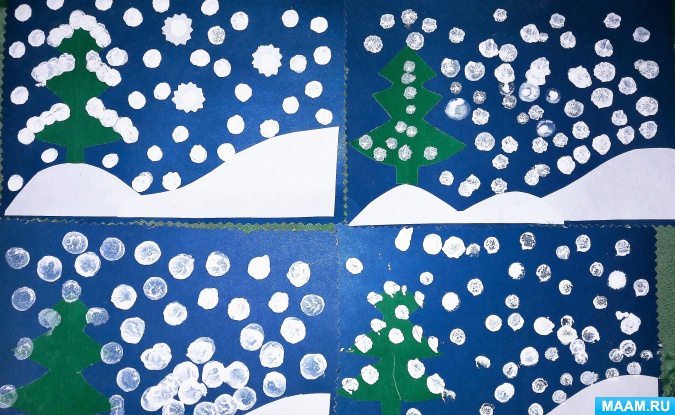 Физ. развитиеПятница 28.01.2022г.ЛепкаТема: «Лепим яблоки»Цель: закреплять умение раскатывать пластилин между ладонями и другие ранее приобретенные навыки.1.	Орг. момент2.	Создание игровой мотивации. 3.        Повторить приемы лепки, назвать цвета.4.	Практическая работа. Воспитатель предлагает выбрать пластилин по цвету.5.       Рефлексия.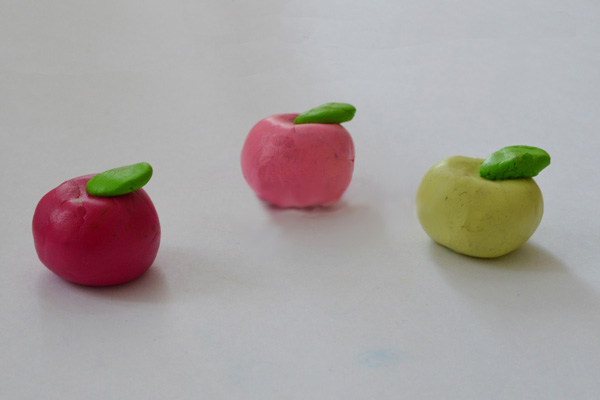 МузыкаПонедельник 31.01.2022г.Развитие речиТема: «Чья мама, чей малыш?»Цель: учить детей правильно называть домашних животных и их детенышей; угадывать животное по описанию.1.	Орг. момент2.	Рассмотреть картинки3.       Беседа о животных и их детенышах4.	Игровая мотивация5.       Рефлексия.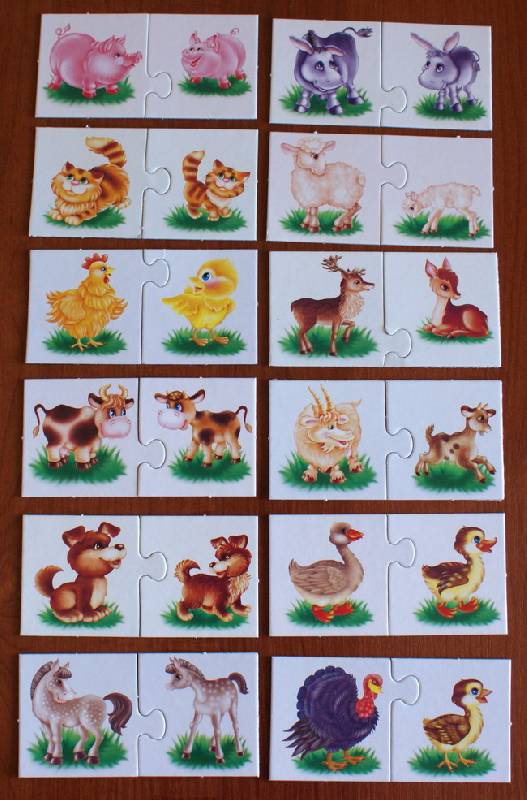 Физ. развитиеВторник 01.02.2022г.Физ. развитиеОкружающий мирТема: «Зимняя одежда и обувь»Цель: учить отвечать на вопросы о назначении верхней одежды словом и предложениями, состоящими из 3-4 слов, обогатить и активизировать словарь по теме.Орг. МоментИгровая мотивация. Одеваем куклу на прогулку.Физ минуткаД/игра «Что не нужно?»Рефлексия.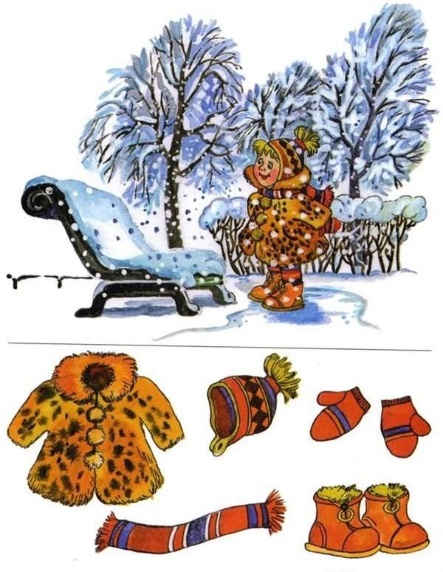 МатематикаТема: Задание № 2Цель: формирование умения различать предметы по форме и называть их: кубик, шарик. Орг. МоментИгровая ситуация «Подарим игрушки зайчику и мишке»Выполни заданиеФиз. минуткаРефлексияЧетверг 03.02.2022г.РисованиеТема: «Рисование узора на тарелочке» Цель: закреплять умение работать с красками, учить наносить яркие мазки, пятнышки на бумаге, развивать восприятие цвета, закреплять знание цвета.Орг. МоментИгровая мотивация «Успокоим мишутку»Практическая работаРефлексия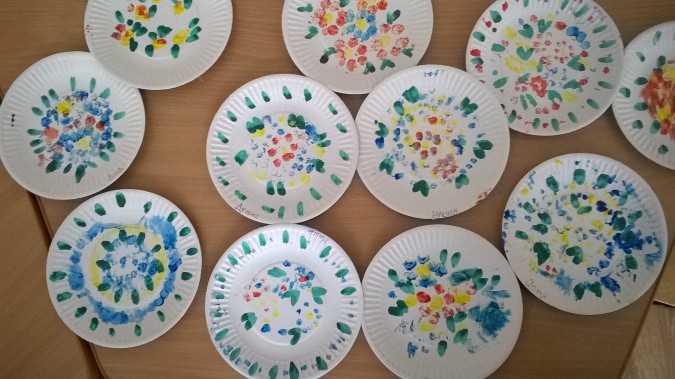 Физ. развитие